УКАЗГУБЕРНАТОРА СВЕРДЛОВСКОЙ ОБЛАСТИО СОЗДАНИИ МЕЖВЕДОМСТВЕННОЙ КОМИССИИ ПО УСТАНОВЛЕНИЮПРИЧИННО-СЛЕДСТВЕННОЙ СВЯЗИ МЕЖДУ СМЕРТЬЮ ВОЛОНТЕРОВ,ОСУЩЕСТВЛЯВШИХ СВОЮ ДЕЯТЕЛЬНОСТЬ НА ТЕРРИТОРИЯХДОНЕЦКОЙ НАРОДНОЙ РЕСПУБЛИКИ, ЛУГАНСКОЙ НАРОДНОЙ РЕСПУБЛИКИ,ЗАПОРОЖСКОЙ ОБЛАСТИ И ХЕРСОНСКОЙ ОБЛАСТИ, ДО ИСТЕЧЕНИЯОДНОГО ГОДА СО ДНЯ ПРЕКРАЩЕНИЯ ВОЛОНТЕРСКОЙ ДЕЯТЕЛЬНОСТИНА ЭТИХ ТЕРРИТОРИЯХ И УВЕЧЬЕМ (РАНЕНИЕМ, ТРАВМОЙ, КОНТУЗИЕЙ)ИЛИ ЗАБОЛЕВАНИЕМ, ПОЛУЧЕННЫМИ ИМИ ПРИ ЕЕ ОСУЩЕСТВЛЕНИИНА УКАЗАННЫХ ТЕРРИТОРИЯХВ соответствии с Постановлением Правительства Российской Федерации от 06.05.2022 N 824 "Об утверждении Правил назначения и осуществления единовременных выплат, установленных Указами Президента Российской Федерации от 30 апреля 2022 г. N 247 "О поддержке волонтерской деятельности на территориях Донецкой Народной Республики, Луганской Народной Республики, Запорожской области и Херсонской области" и от 29 декабря 2022 г. N 972 "О дополнительных социальных гарантиях лицам, направленным (командированным) на территории Донецкой Народной Республики, Луганской Народной Республики, Запорожской области, Херсонской области, и членам их семей" постановляю:1. Создать Межведомственную комиссию по установлению причинно-следственной связи между смертью волонтеров, осуществлявших свою деятельность на территориях Донецкой Народной Республики, Луганской Народной Республики, Запорожской области и Херсонской области, до истечения одного года со дня прекращения волонтерской деятельности на этих территориях и увечьем (ранением, травмой, контузией) или заболеванием, полученными ими при ее осуществлении на указанных территориях (далее - Межведомственная комиссия).2. Утвердить:1) Положение о Межведомственной комиссии по установлению причинно-следственной связи между смертью волонтеров, осуществлявших свою деятельность на территориях Донецкой Народной Республики, Луганской Народной Республики, Запорожской области и Херсонской области, до истечения одного года со дня прекращения волонтерской деятельности на этих территориях и увечьем (ранением, травмой, контузией) или заболеванием, полученными ими при ее осуществлении на указанных территориях (прилагается);2) состав Межведомственной комиссии по установлению причинно-следственной связи между смертью волонтеров, осуществлявших свою деятельность на территориях Донецкой Народной Республики, Луганской Народной Республики, Запорожской области и Херсонской области, до истечения одного года со дня прекращения волонтерской деятельности на этих территориях и увечьем (ранением, травмой, контузией) или заболеванием, полученными ими при ее осуществлении на указанных территориях (прилагается).3. Министерству здравоохранения Свердловской области довести до сведения Федерального агентства по делам молодежи информацию о месте нахождения (месте проведения заседаний) Межведомственной комиссии.4. Контроль за исполнением настоящего Указа возложить на Заместителя Губернатора Свердловской области П.В. Крекова.5. Настоящий Указ опубликовать на "Официальном интернет-портале правовой информации Свердловской области" (www.pravo.gov66.ru).ГубернаторСвердловской областиЕ.В.КУЙВАШЕВг. Екатеринбург13 июня 2023 годаN 275-УГУтвержденоУказом ГубернатораСвердловской областиот 13 июня 2023 г. N 275-УГ"О создании Межведомственной комиссиипо установлению причинно-следственнойсвязи между смертью волонтеров,осуществлявших свою деятельностьна территорияхДонецкой Народной Республики,Луганской Народной Республики,Запорожской области иХерсонской области, до истечения одногогода со дня прекращения волонтерскойдеятельности на этих территориях иувечьем (ранением, травмой, контузией)или заболеванием, полученными имипри ее осуществлениина указанных территориях"ПОЛОЖЕНИЕО МЕЖВЕДОМСТВЕННОЙ КОМИССИИ ПО УСТАНОВЛЕНИЮПРИЧИННО-СЛЕДСТВЕННОЙ СВЯЗИ МЕЖДУ СМЕРТЬЮ ВОЛОНТЕРОВ,ОСУЩЕСТВЛЯВШИХ СВОЮ ДЕЯТЕЛЬНОСТЬ НА ТЕРРИТОРИЯХДОНЕЦКОЙ НАРОДНОЙ РЕСПУБЛИКИ, ЛУГАНСКОЙ НАРОДНОЙ РЕСПУБЛИКИ,ЗАПОРОЖСКОЙ ОБЛАСТИ И ХЕРСОНСКОЙ ОБЛАСТИ, ДО ИСТЕЧЕНИЯОДНОГО ГОДА СО ДНЯ ПРЕКРАЩЕНИЯ ВОЛОНТЕРСКОЙ ДЕЯТЕЛЬНОСТИНА ЭТИХ ТЕРРИТОРИЯХ И УВЕЧЬЕМ (РАНЕНИЕМ, ТРАВМОЙ, КОНТУЗИЕЙ)ИЛИ ЗАБОЛЕВАНИЕМ, ПОЛУЧЕННЫМИ ИМИ ПРИ ЕЕ ОСУЩЕСТВЛЕНИИНА УКАЗАННЫХ ТЕРРИТОРИЯХ1. Настоящее положение определяет полномочия, порядок формирования и организацию деятельности Межведомственной комиссии по установлению причинно-следственной связи между смертью волонтеров, осуществлявших свою деятельность на территориях Донецкой Народной Республики, Луганской Народной Республики, Запорожской области и Херсонской области, до истечения одного года со дня прекращения волонтерской деятельности на этих территориях и увечьем (ранением, травмой, контузией) или заболеванием, полученными ими при ее осуществлении на указанных территориях (далее - Межведомственная комиссия).2. Межведомственная комиссия в своей деятельности руководствуется Конституцией Российской Федерации, федеральными законами, указами и распоряжениями Президента Российской Федерации, постановлениями и распоряжениями Правительства Российской Федерации, Уставом Свердловской области, законами Свердловской области, указами и распоряжениями Губернатора Свердловской области, постановлениями и распоряжениями Правительства Свердловской области, настоящим положением.3. Межведомственная комиссия для реализации полномочий осуществляет деятельность во взаимодействии с федеральными государственными органами, органами государственной власти субъектов Российской Федерации, органами местного самоуправления муниципальных образований, расположенных на территории Свердловской области, иными органами и организациями (далее - органы и организации).4. Задачей Межведомственной комиссии является установление причинно-следственной связи между смертью волонтеров, осуществлявших свою деятельность на территориях Донецкой Народной Республики, Луганской Народной Республики, Запорожской области и Херсонской области, до истечения одного года со дня прекращения волонтерской деятельности на этих территориях и увечьем (ранением, травмой, контузией) или заболеванием, полученными ими при ее осуществлении на указанных территориях.5. Межведомственная комиссия для решения задачи, указанной в пункте 4 настоящего положения, проводит экспертные и аналитические мероприятия.6. Межведомственная комиссия вправе:1) запрашивать путем направления запросов и получать в установленном порядке необходимые материалы и информацию от органов и организаций;2) пользоваться государственными информационными системами в случаях и порядке, предусмотренных законодательством Российской Федерации;3) приглашать для участия в работе должностных лиц и специалистов (экспертов) органов и организаций, не входящих в состав Межведомственной комиссии.Запросы Межведомственной комиссии, указанные в подпункте 1 части первой настоящего пункта, подписываются председателем Межведомственной комиссии или одним из его заместителей. Срок рассмотрения таких запросов органами и организациями не должен превышать 5 календарных дней с даты регистрации запроса секретарем Межведомственной комиссии.7. Межведомственная комиссия состоит из председателя Межведомственной комиссии, заместителей председателя Межведомственной комиссии, секретаря Межведомственной комиссии и членов Межведомственной комиссии.8. Состав Межведомственной комиссии утверждается Губернатором Свердловской области.9. Председатель Межведомственной комиссии:1) осуществляет общее руководство деятельностью Межведомственной комиссии;2) назначает дату, время проведения заседания Межведомственной комиссии и утверждает материалы, подлежащие рассылке членам Межведомственной комиссии;3) ведет заседания Межведомственной комиссии, подписывает протоколы заседаний Межведомственной комиссии и иные документы, связанные с исполнением Межведомственной комиссией своих полномочий, поручает членам Межведомственной комиссии подготовку информации по вопросам, касающимся деятельности Межведомственной комиссии.10. В случае отсутствия председателя Межведомственной комиссии его полномочия осуществляет один из заместителей председателя Межведомственной комиссии по поручению председателя Межведомственной комиссии.11. Секретарь Межведомственной комиссии:1) ведет делопроизводство Межведомственной комиссии;2) осуществляет подготовку и организацию созыва заседаний Межведомственной комиссии;3) формирует и представляет на подписание председателю Межведомственной комиссии протоколы заседаний Межведомственной комиссии, иные документы, связанные с исполнением Межведомственной комиссией своих полномочий;4) извещает членов Межведомственной комиссии и иных участников заседания Межведомственной комиссии, не входящих в ее состав, о дате, времени проведения заседания Межведомственной комиссии;5) организует подготовку материалов и предложений для подготовки проектов решений Межведомственной комиссии;6) осуществляет контроль за исполнением решений Межведомственной комиссии;7) осуществляет решение текущих вопросов деятельности Межведомственной комиссии.12. Члены Межведомственной комиссии:1) выступают на заседаниях Межведомственной комиссии, участвуют в принятии решений Межведомственной комиссии;2) знакомятся с документами и материалами, касающимися вопросов, рассматриваемых на заседаниях Межведомственной комиссии;3) в случае несогласия с решением Межведомственной комиссии направляют в письменной форме мнение, которое подлежит отражению в протоколе заседания Межведомственной комиссии.Члены Межведомственной комиссии осуществляют свою деятельность на безвозмездной основе, обладают равными правами при обсуждении рассматриваемых на заседании Межведомственной комиссии вопросов и не вправе разглашать сведения, ставшие им известными в ходе работы Межведомственной комиссии.13. Место нахождения Межведомственной комиссии (место проведения заседаний Межведомственной комиссии) - г. Екатеринбург, ул. Вайнера, д. 34Б.14. Деятельность Межведомственной комиссии осуществляется в форме заседаний, которые проводятся по мере поступления документов, необходимых для установления причинно-следственной связи между смертью волонтеров, осуществлявших свою деятельность на территориях Донецкой Народной Республики, Луганской Народной Республики, Запорожской области и Херсонской области, до истечения одного года со дня прекращения волонтерской деятельности на этих территориях и увечьем (ранением, травмой, контузией) или заболеванием, полученными ими при ее осуществлении на указанных территориях (далее - документы, необходимые для установления причинно-следственной связи). Перечень документов, необходимых для установления причинно-следственной связи, определяется в соответствии с законодательством Российской Федерации.15. Результаты рассмотрения Межведомственной комиссией документов, необходимых для установления причинно-следственной связи, оформляются:1) протоколом заседания Межведомственной комиссии, содержащим принятые решения, который подписывается председателем Межведомственной комиссии (или в случае его отсутствия одним из заместителей председателя Межведомственной комиссии) и всеми членами Межведомственной комиссии;2) заключением Межведомственной комиссии о причинно-следственной связи, которое подписывается председателем Межведомственной комиссии (или в случае его отсутствия одним из заместителей председателя Межведомственной комиссии).16. Решение Межведомственной комиссии принимается открытым голосованием простым большинством голосов присутствующих на заседании членов Межведомственной комиссии с учетом представленного письменного мнения отсутствующих членов Межведомственной комиссии и оформляется протоколом заседания Межведомственной комиссии. При равенстве голосов голос председательствующего на заседании Межведомственной комиссии является решающим.17. Организационное, правовое и материально-техническое обеспечение деятельности Межведомственной комиссии осуществляется Министерством здравоохранения Свердловской области.УтвержденУказом ГубернатораСвердловской областиот 13 июня 2023 г. N 275-УГ"О создании Межведомственной комиссиипо установлению причинно-следственнойсвязи между смертью волонтеров,осуществлявших свою деятельностьна территорияхДонецкой Народной Республики,Луганской Народной Республики,Запорожской области иХерсонской области, до истечения одногогода со дня прекращения волонтерскойдеятельности на этих территориях иувечьем (ранением, травмой, контузией)или заболеванием, полученными имипри ее осуществлениина указанных территориях"СОСТАВМЕЖВЕДОМСТВЕННОЙ КОМИССИИПО УСТАНОВЛЕНИЮ ПРИЧИННО-СЛЕДСТВЕННОЙ СВЯЗИ МЕЖДУ СМЕРТЬЮВОЛОНТЕРОВ, ОСУЩЕСТВЛЯВШИХ СВОЮ ДЕЯТЕЛЬНОСТЬ НА ТЕРРИТОРИЯХДОНЕЦКОЙ НАРОДНОЙ РЕСПУБЛИКИ, ЛУГАНСКОЙ НАРОДНОЙ РЕСПУБЛИКИ,ЗАПОРОЖСКОЙ ОБЛАСТИ И ХЕРСОНСКОЙ ОБЛАСТИ, ДО ИСТЕЧЕНИЯОДНОГО ГОДА СО ДНЯ ПРЕКРАЩЕНИЯ ВОЛОНТЕРСКОЙ ДЕЯТЕЛЬНОСТИНА ЭТИХ ТЕРРИТОРИЯХ И УВЕЧЬЕМ (РАНЕНИЕМ, ТРАВМОЙ, КОНТУЗИЕЙ)ИЛИ ЗАБОЛЕВАНИЕМ, ПОЛУЧЕННЫМИ ИМИ ПРИ ЕЕ ОСУЩЕСТВЛЕНИИНА УКАЗАННЫХ ТЕРРИТОРИЯХ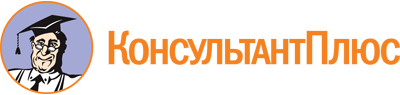 Указ Губернатора Свердловской области от 13.06.2023 N 275-УГ
"О создании Межведомственной комиссии по установлению причинно-следственной связи между смертью волонтеров, осуществлявших свою деятельность на территориях Донецкой Народной Республики, Луганской Народной Республики, Запорожской области и Херсонской области, до истечения одного года со дня прекращения волонтерской деятельности на этих территориях и увечьем (ранением, травмой, контузией) или заболеванием, полученными ими при ее осуществлении на указанных территориях"
(вместе с "Положением о Межведомственной комиссии по установлению причинно-следственной связи между смертью волонтеров, осуществлявших свою деятельность на территориях Донецкой Народной Республики, Луганской Народной Республики, Запорожской области и Херсонской области, до истечения одного года со дня прекращения волонтерской деятельности на этих территориях и увечьем (ранением, травмой, контузией) или заболеванием, полученными ими при ее осуществлении на указанных территориях")Документ предоставлен КонсультантПлюс

www.consultant.ru

Дата сохранения: 26.11.2023
 13 июня 2023 годаN 275-УГ1.КрековПавел Владимирович-Заместитель Губернатора Свердловской области, председатель Межведомственной комиссии2.БирюкЕвгений Михайлович-Заместитель Министра образования и молодежной политики Свердловской области, заместитель председателя Межведомственной комиссии3.ЛевинаИрина Анатольевна-директор государственного бюджетного профессионального образовательного учреждения "Свердловский областной медицинский колледж", сопредседатель регионального штаба Общероссийского общественного движения "НАРОДНЫЙ ФРОНТ "ЗА РОССИЮ" в Свердловской области, член Общественной палаты Свердловской области, заместитель председателя Межведомственной комиссии4.ДайнесЕвгений Анатольевич-заместитель директора по воспитательной работе и культуре безопасности государственного бюджетного профессионального образовательного учреждения "Свердловский областной медицинский колледж", член Общественной палаты Свердловской области, секретарь Межведомственной комиссииЧлены Межведомственной комиссии:Члены Межведомственной комиссии:Члены Межведомственной комиссии:Члены Межведомственной комиссии:5.ДемидовДенис Александрович-Заместитель Министра здравоохранения Свердловской области6.ЗабродинОлег Валентинович-начальник государственного автономного учреждения здравоохранения Свердловской области "Свердловский областной клинический психоневрологический госпиталь для ветеранов войн"7.КондратовДмитрий Львович-начальник государственного автономного учреждения здравоохранения Свердловской области "Бюро судебно-медицинской экспертизы"8.СавинВадим Александрович-руководитель регионального исполкома Общероссийского общественного движения "НАРОДНЫЙ ФРОНТ "ЗА РОССИЮ" в Свердловской области (по согласованию)9.ТлеубаевИльяс Жумагалиевич-руководитель ресурсного центра безопасности жизнедеятельности, поисково-спасательных работ и первой помощи государственного бюджетного профессионального образовательного учреждения "Свердловский областной медицинский колледж", председатель Свердловского регионального отделения Всероссийской общественной молодежной организации "Всероссийский студенческий корпус спасателей"10.ФедосееваОксана Борисовна-Заместитель Министра социальной политики Свердловской области11.ЧисловДмитрий Анатольевич-Заместитель директора Департамента внутренней политики Свердловской области